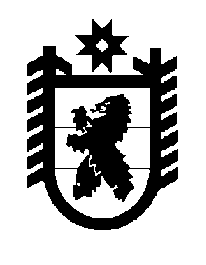 Российская Федерация Республика Карелия    ПРАВИТЕЛЬСТВО РЕСПУБЛИКИ КАРЕЛИЯРАСПОРЯЖЕНИЕот 3 марта 2015 года № 127р-Пг. Петрозаводск Рассмотрев предложение Государственного комитета Республики Карелия по управлению государственным имуществом и организации закупок, учитывая решение Совета Сегежского муниципального района  
от 25 декабря 2014 года № 130 «Об утверждении перечня имущества, подлежащего передаче из государственной собственности Республики Карелия в муниципальную собственность муниципального образования «Сегежский муниципальный район», в соответствии с Законом Республики Карелия от 2 октября  1995 года № 78-ЗРК «О порядке передачи объектов государственной собственности Республики Карелия в муниципальную собственность» передать в муниципальную собственность муниципального образования «Сегежский муниципальный район» 
от бюджетного учреждения  «Дирекция по эксплуатации зданий учреждений культуры» государственное имущество Республики Карелия согласно приложению к настоящему распоряжению.            ГлаваРеспублики  Карелия                                                             А.П. ХудилайненПереченьгосударственного имущества Республики Карелия, передаваемого в муниципальную собственность муниципального образования         «Сегежский муниципальный район» _________________Приложение к распоряжению Правительства Республики Карелия от 3 марта 2015 года № 127р-ПНаименование имуществаАдрес места нахождения имуществаИндивидуализирующие характеристики имуществаАвтобус класса В 222700г. Петрозаводск, ул. Анохина, д. 1идентификационный номер (VIN) XUS222700Е0007068, двигатель № CVRC DD24160, шасси отсутствует, паспорт транспортного средства             52 ОК 062800,                          год изготовления 2014, балансовая стоимость 1448000,00 рубля